Муниципальное бюджетное дошкольное образовательное                    учреждение «Березовский детский сад № 2»ПЛАН ПО САМООБРАЗОВАНИЮ ПЕДАГОГА             ФИО педагога Садыкова Татьяна Мухаметовна                     должность        воспитательТЕМА: « Использование лепки для развития мелкой моторики у детей»Дата начала работы над темой: 2015предполагаемая дата окончания работы: 2017Целью моей педагогической работы  является достижение положительной динамики в развитии мелкой моторики рук у детей дошкольного возраста.Задачи:- Укреплять мелкую моторику пальцев, кистей рук, координации и точности движений руки и глаза, гибкости рук, ритмичности;  - Закрепить умение детей лепить фигуры людей, животных, птиц, насекомых, декоративные предметы  из пластилина, глины, соленого теста. - Развить воображения, логического мышления, произвольного внимания, зрительного и слухового восприятия, творческой активности;- Способствовать раскрытию  творческого  потенциала в лепке у детей старшего возраста,  через интерес.Формы работы:- совместная деятельность воспитателя с детьми;- индивидуальная работа с детьми;- свободная самостоятельная деятельность самих детей;- консультативная работа с родителями.Перспективное планирование 2015 – 2016  Я работала над данной темой в течение всего учебного 2015-16 года.Лепка имеет большое значение для укрепления кистей рук и развития мелкой и крупной моторики. Лепка необходима для развития у детей сенсорных и пространственных ощущений, восприятия. В своей работе для лепки я использовала пластилин, соленое тесто, глину.Начала свою работу с изучения литературы данных авторов по теме лепка: И.А. Лыкова, Комарова, Казакова  - ведущие авторы. Все темы занятий нацелены на развитие умения лепить с натуры и по представлению; на закрепление умения лепить предметы конструктивным способом ( лепка предмета из отдельных частей), пластическим ( детали предмета вытягиваются из целого куска), комбинированным (сочетание в одном изделии разных способов лепки).Занятия лепкой реализую в  современной технологии  «Клубный час», который проходит в ДОУ и способствует развитию детской инициативы и самостоятельности. Работы детей украшали выставки для родителей, а так же группу для новогоднего конкурса (обезьянки  символы года),а так же ёлочные игрушки для украшения ёлки. Лепили атрибуты для сюжетно ролевой игры «Магазин» (пироженое, печенье ) и т.д. Изготавливали работы с элементами пластилинаграфии. В своей работе я использовала следующие методы и приёмы:  художественное слово, рассматривание картинок, образцов, объектов лепки, музыкальное сопровождение,  использование средств ИКТ, внесение сюрпризных моментов, элементы природного материала ( шишки, веточки, семена разных растений, камешки, ракушки и т.д.), элементы бросового материала ( пробки, трубочки, пуговицы, бусины, верёвочки, нитки и т.д.)Итог: Я стараюсь предоставить детям возможность испытать удовольствие от творческого процесса, учу тому, что любую работу и любое действие можно сделать с интересом.Благодаря совместным усилиям  с родителями дети достигли хорошего результата в развитии мелкой моторики рук, кисти рук приобрели хорошую подвижность, гибкость, исчезла скованность движений.  В дальнейшем я буду продолжать искать новые методические приемы, которые будут способствовать развитию мелкой моторики рук, общей моторики, самостоятельности. 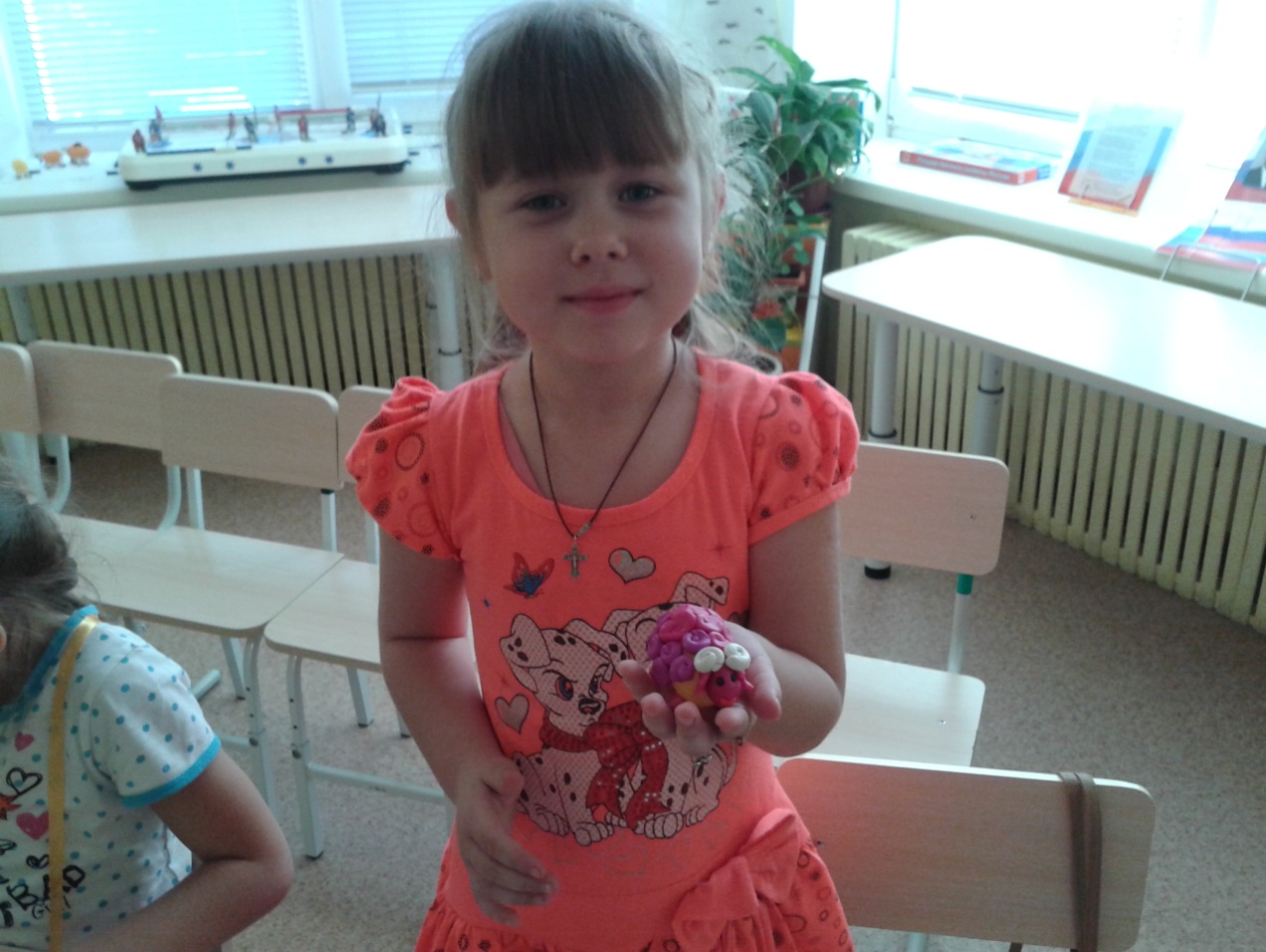 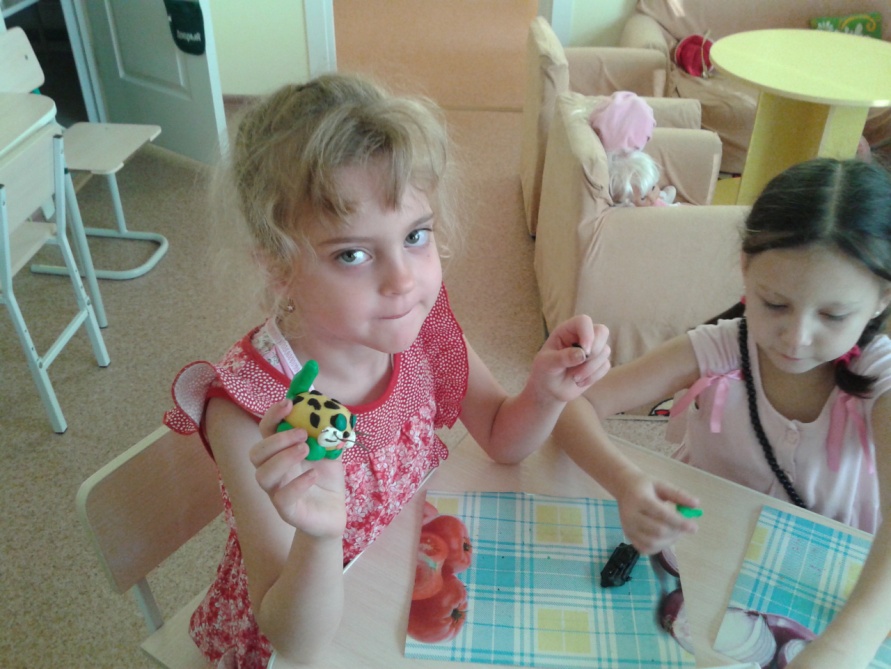 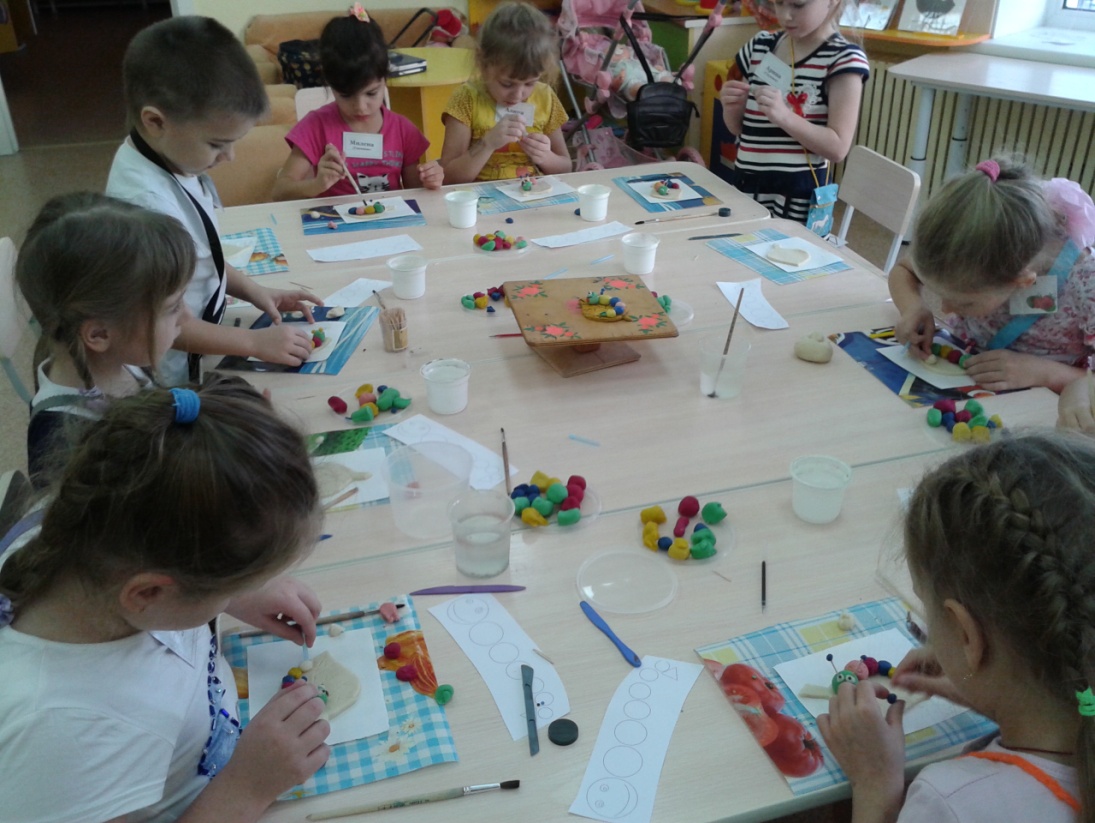 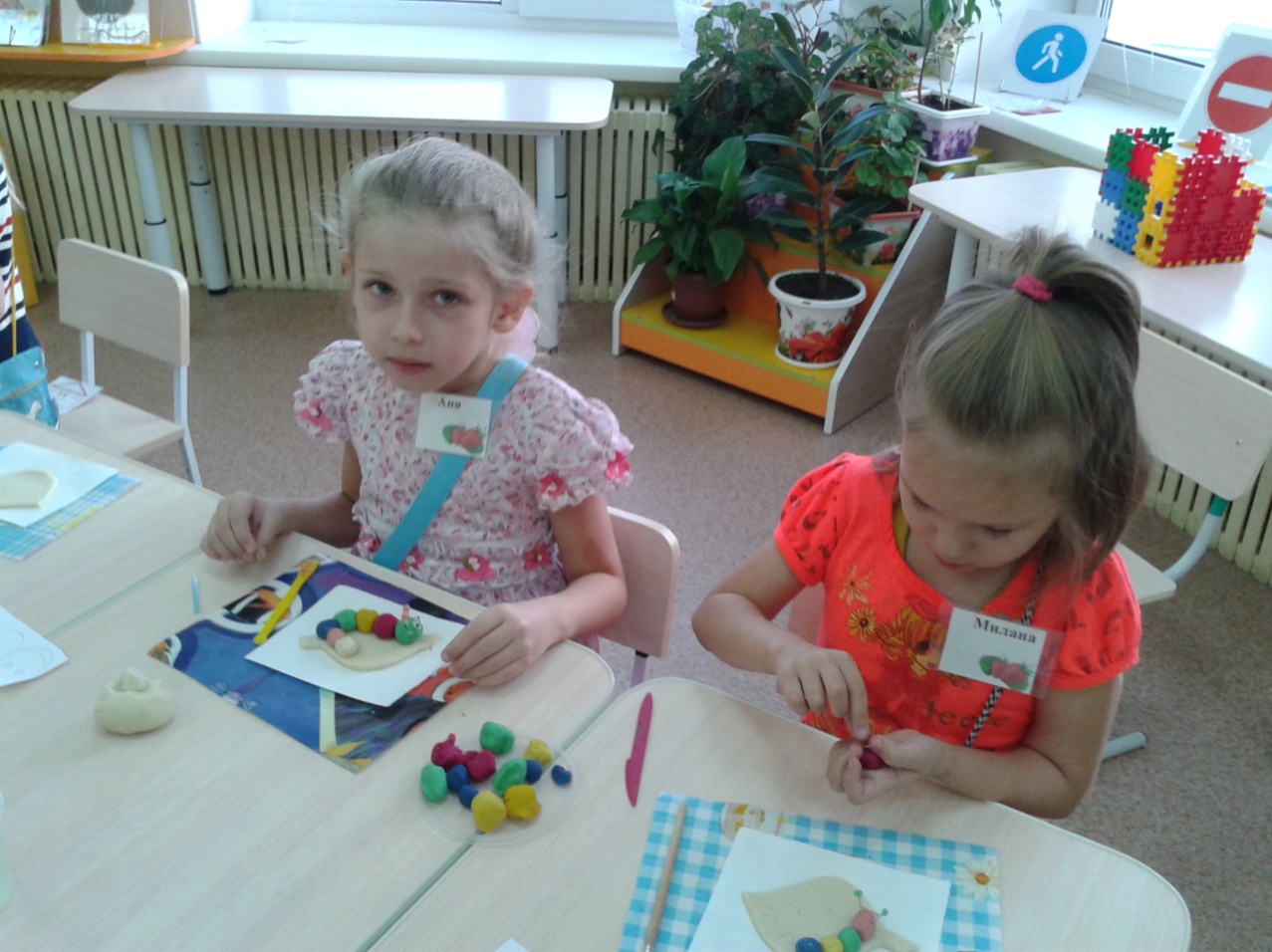 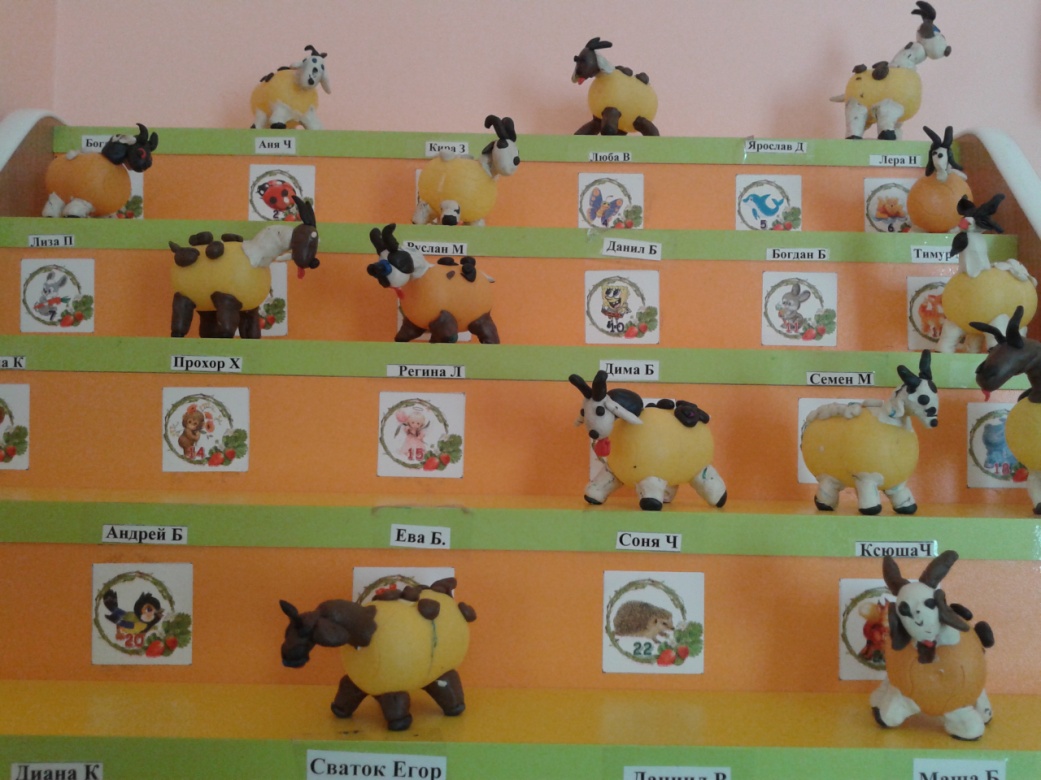 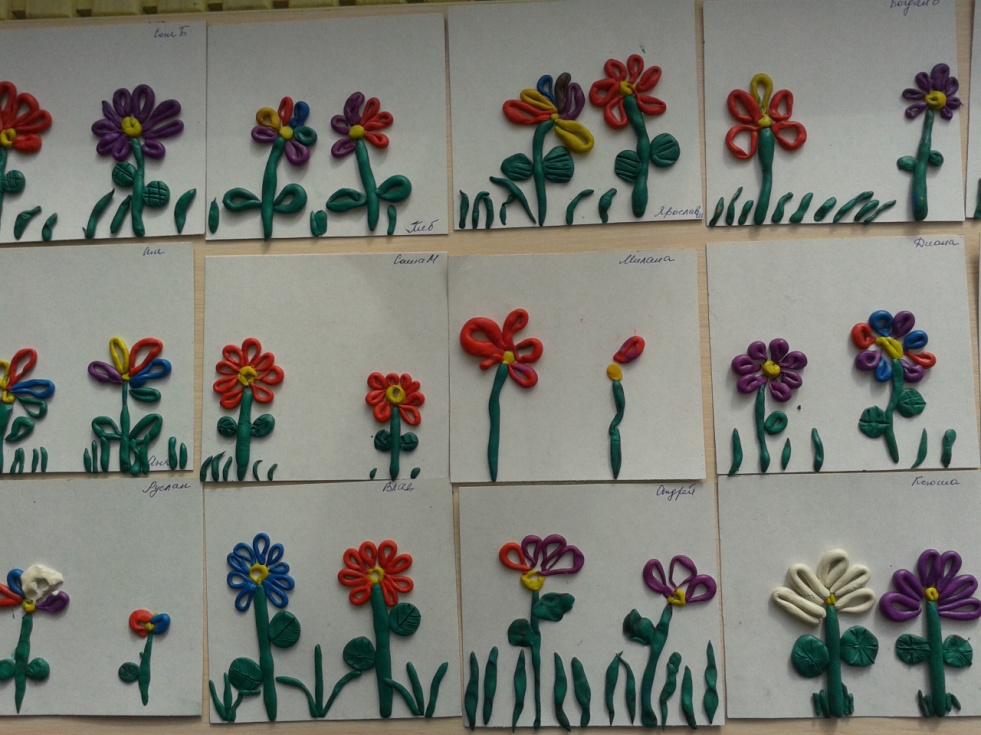 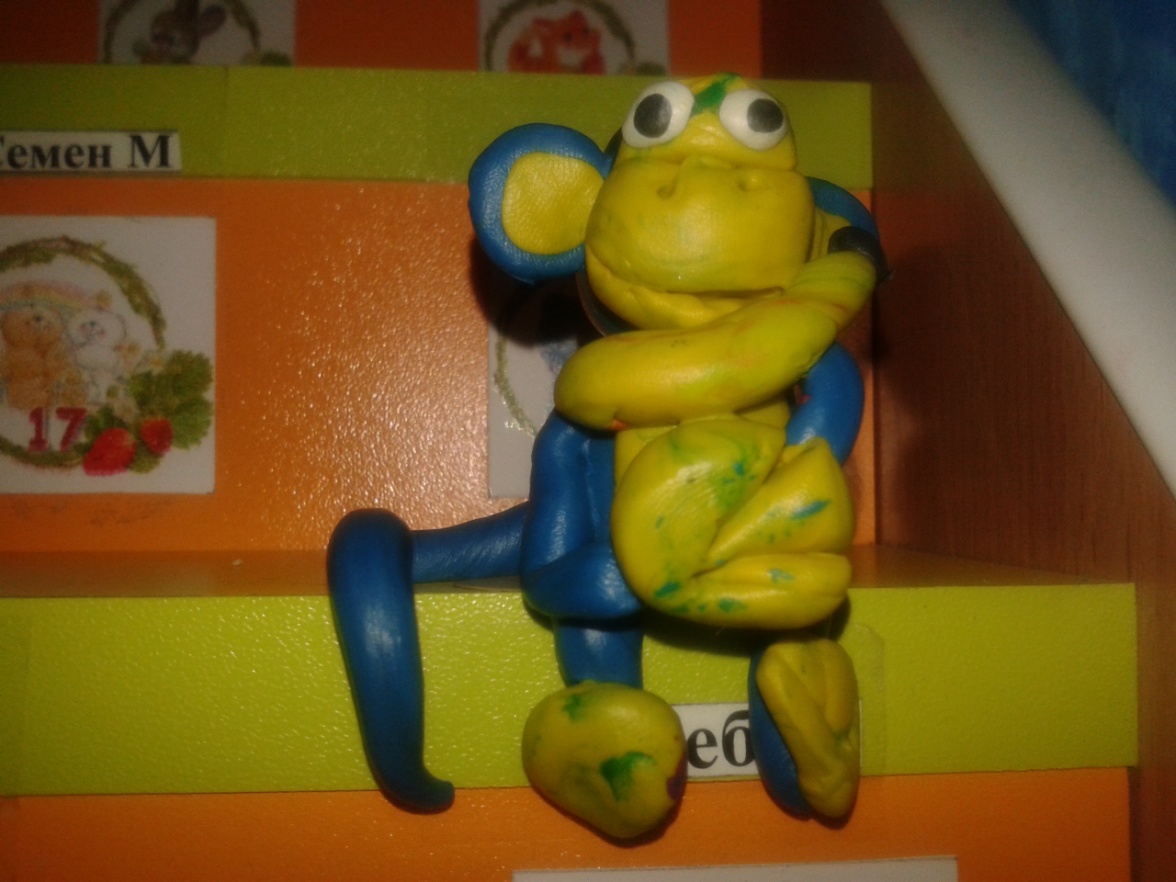 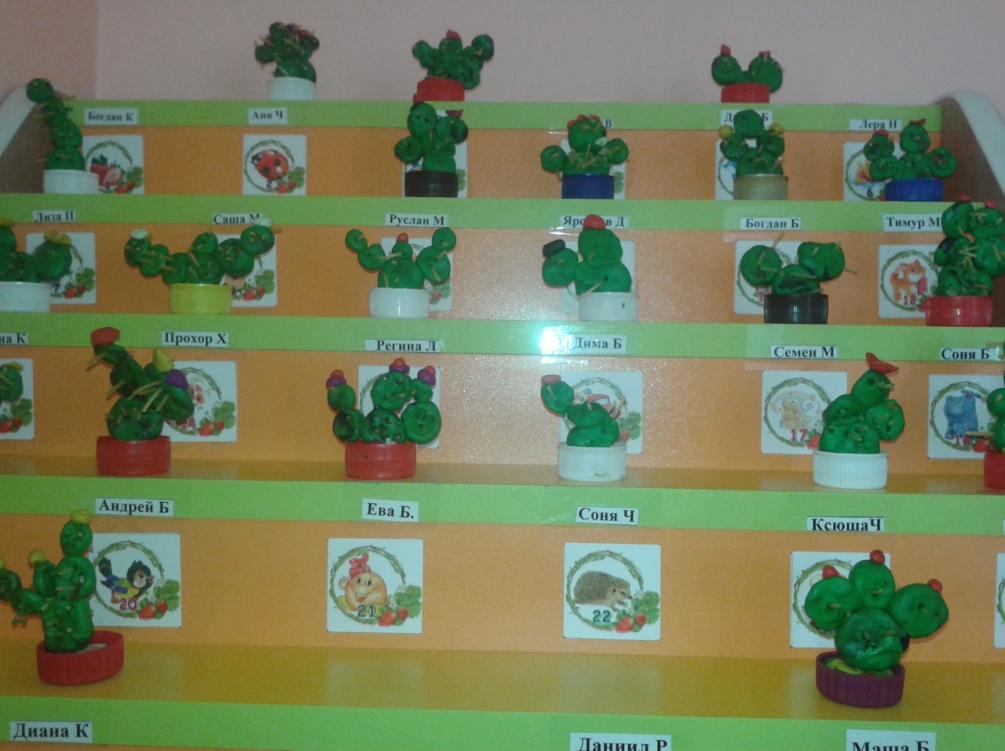 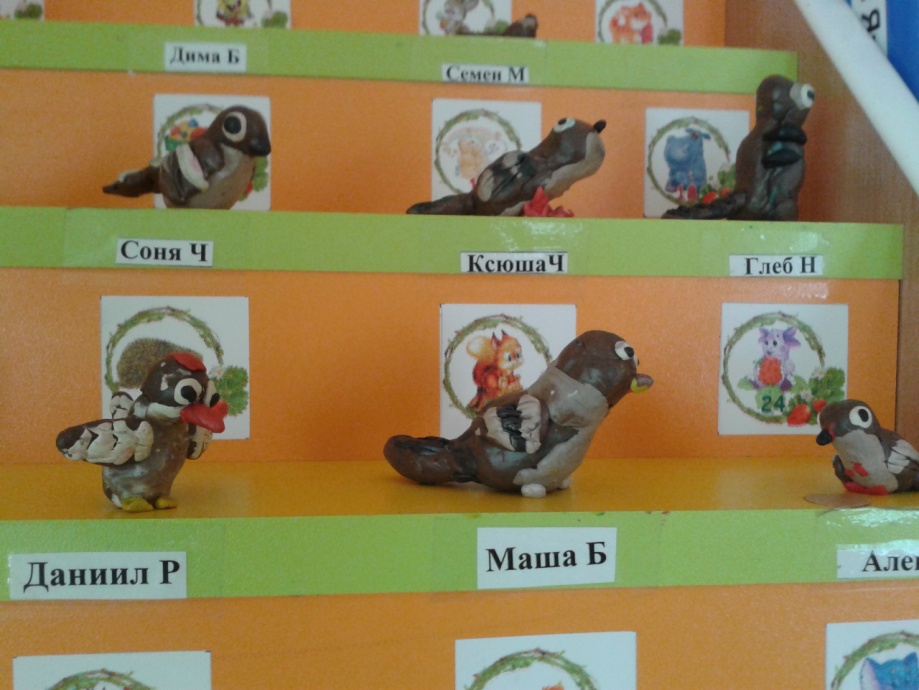 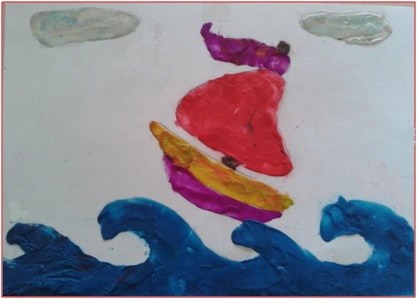 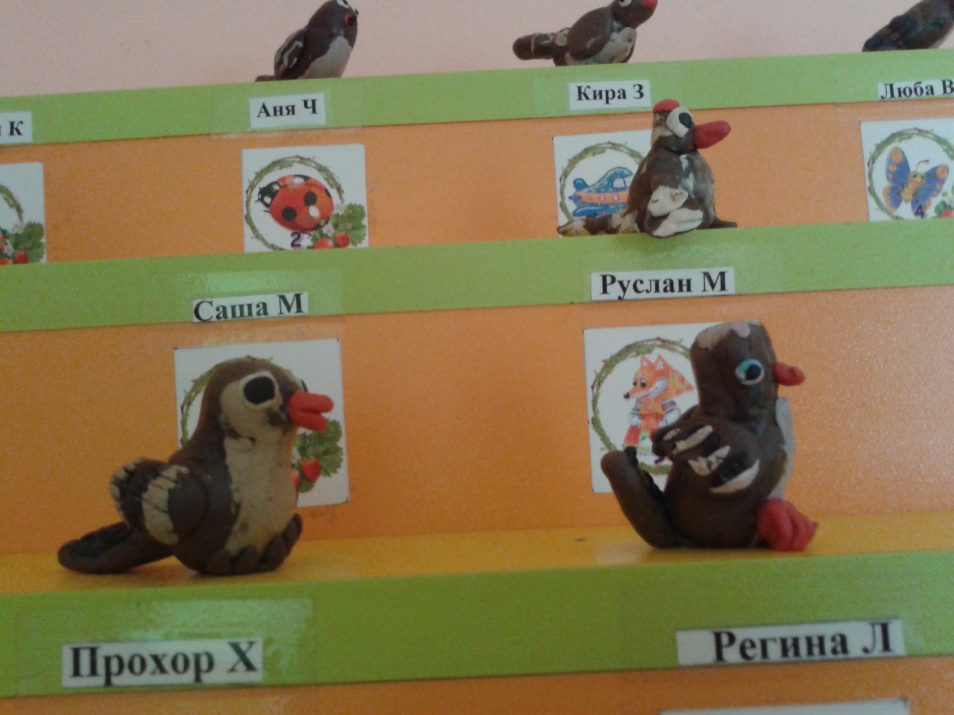 Общий стажПед. стажПед. стаж в данном МБДОУКатегорияДата последней аттестацииДата предполагаемой аттестации6 годаIфевраль20162021год  Раздел    планаСроки          Формы работы     Практические выходыОтчёт о выполнении (даты)Работа      с детьмисентябрь 2015в течение годав течение годав течение года-перспектив. план-еконспектов НОД по теме на год;- клубный час- инд. работа с детьмид/игры, пальчиковые игры со стихами, со скороговорками; массаж кистей рук;конспекты занятий;выставки детских работизготовление альбомов «Лепим и творим»  Работа         с родител-ямиоктябрь 2015октябрь 2015ноябрь2015-апрель 2016в течение годав течение года- родит. собрание по теме: «Что такое мелкая моторика,  почему её нужно развивать икак?».анкетирование родителей по продуктивной деятельности (лепка)- тесты для родителей;- индивид. беседы;Привлечение родителей к оказанию помощи в подборе материала, литературы по лепке изделий из солёного теста, глины. оформление информационно-наглядн. материала  в родит. уголок;- папки-передвижки: «Лепим дома», «Лепка из соленого теста»- памятки «Развитие мелкой моторики»Оформить сборник консультаций для родителей на тему: «Упражнения для развития мелкой моторики» таблицы результатов анкетирования и тестированияСамореализацияноябрь 2015апрель 2016май 2016в течение года показ открытых мероприятий (занятия в ДОУ, Клубный час)- выступление с опытом работы на педсоветах в ДОУ; участие в методич. объединениях, на семинарах, конференциях ДОУ, района;- показ мастер – класса педагогам ДОУ, района- разработка конспектов занятий с использование технологии тестопластики,Пластилинография, глины, пластики.показ открытого занятия в ДОУ;- показ презентации на педсовете по теме «Лепить – чудо творить»- участие в районных пед. чтениях имени К.А.МиксонИзучен. метод.литературы в течение года журналы «Дошк.воспитание», «Воспитатель», «Обруч»Л. Пацци «Фантазии из солёного теста» - М.: Мой Мир, 2007г. Синди Холт «Изделия и бижутерия из глины полимерной» Никола – пресс, 2008А. М. Лельчук «Глина с характером» Санкт – Петербург, 2011.Рессурсы ИнтернетЛыкова И. Лепка и тестопластика. Издательский дом: Карапуз, 2008